                          КАРАР                                               9-2                                         РЕШЕНИЕ    20 октябрь 2016й                                                                           20 октября 2016года 	        Карабаш ауылы	        с.КарабашевоО внесении дополнении в решение Совета сельского поселения Карабашевский  сельсовет от  23.04.2015г№ 34-2  “Правила благоустройства сельского поселения Карабашевский  сельсовет муниципального района Илишевский район Республики Башкортостан”Руководствуясь статьей 14 Федерального закона от 06.10.2003 № 131 - ФЗ «Об общих принципах организации местного самоуправления в Российской Федерации», Совет сельского поселения Карабашевский  сельсовет муниципального района Илишевский район Республики Башкортостан, РЕШИЛ:1. Внести дополнения в Правила благоустройства сельского поселения Карабашевский  сельсовет муниципального района Илишевский район Республики Башкортостан утвержденного решением Совета сельского поселения Карабашевский  сельсовет муниципального района Илишевский район Республики Башкортостан от 23.04.2015г № 34-2.2. Пункт 1.2. раздела 1 дополнить подпунктом 27 следующего содержания:«27) специальное автотранспортное средство – это автомобили со специальным оборудованием, предназначенным для выполнения различных,  работ и услуг.»3. Раздел 2 дополнить пунктами 2.21, 2.22, 2.23 следующего содержания:«2.21. Содержание и уборка мест общего пользования организуется Администрацией сельского поселения Карабашевский  сельсовет;Уборка автодорог возлагается:- между населенными пунктами – на обслуживающие дорожные организации, определяемые по результатам конкурса;- в населенных пунктах (улиц, переулков) – на обслуживающие дорожные организации, определяемые по результатам конкурса и на Администрацию сельского поселения Карабашевский  сельсовет;2.22. Работы по благоустройству в границах территории сельских поселений могут выполняться с привлечением специальных автотранспортных средств;2.23. Администрация сельского поселения, имеющая в собственности специальные автотранспортные средства, предназначенные преимущественно для выполнения различных работ по благоустройству территории сельских поселений  содержатся за счёт средств бюджета сельского поселения и Республики Башкортостан, в частности:- приобретение горюче – смазочных материалов;- приобретение запасных частей;- уплата транспортного налога;- услуги страхования.»4. Настоящее решение подлежит размещению на официальном сайте администрации сельского поселения Карабашевский  сельсовет муниципального района Илишевский район Республики Башкортостан.5. Контроль за исполнением настоящего решения возложить на Комиссию по развитию предпринимательства, земельным вопросам, благоустройству и экологии. 6.  Настоящее решение вступает в силу со дня его обнародования.Глава Сельского поселения:                                    	Р.И.ШангареевБашортостан РеспубликаҺыилеш районымуниципаль районЫНЫҢКарабаш ауыл советыауыл билӘмӘҺе СоветыБашортостан РеспубликаҺыилеш районымуниципаль районЫНЫҢКарабаш ауыл советыауыл билӘмӘҺе СоветыБашортостан РеспубликаҺыилеш районымуниципаль районЫНЫҢКарабаш ауыл советыауыл билӘмӘҺе Советы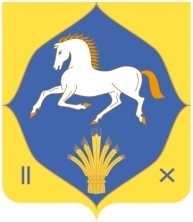 СОВЕТ сельского поселенияКарабашевский сельсовет муниципальнОГО районАилишевский районреспубликИ башкортостан452266, Карабаш ауылыТыныслык  урамы, 54Тел. (34762) 38-1-32452266, с.Карабашевоул. Мира , 54Тел. (34762) 38-1-32452266, с.Карабашевоул. Мира , 54Тел. (34762) 38-1-32452266, с.Карабашевоул. Мира , 54Тел. (34762) 38-1-32